Live and work at Dhanakosa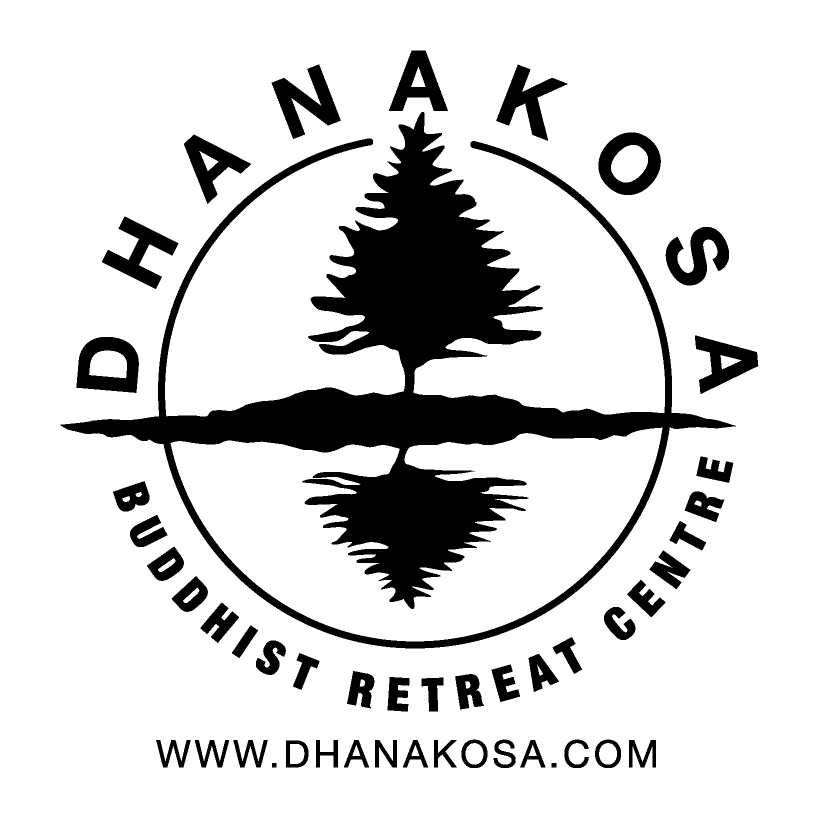 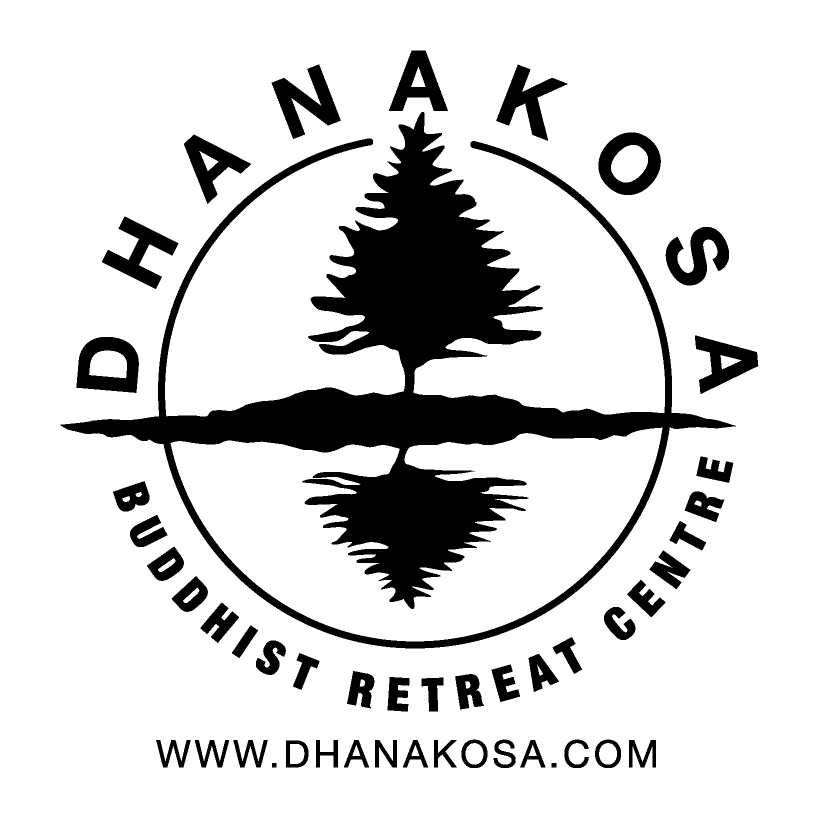 2020 recruitment1. Personal details2. Involvement with TriratnaPlease indicate your involvement with TriratnaPlease give a brief summary of your current involvement in Triratna activitiesPlease detail your previous experience of community living (if any) and say why you are interested in community livingPlease detail your previous experience of team based right livelihood (if any) and say why you are interested in team based right livelihood3. Work area and work experience	Please indicate which of the four areas you are interested in working in, and give a summary of what your experience of those areas is, and why you want to work in those areas now (we may ask further questions about specific skills later on)Retreat team members often support other work areas.  Please indicate your interests / preferences			Please also enclose a one page CV and feel free to enclose an additional covering letter if you that helps you include any relevant information not captured in the form.4. RefereesPlease provide contact details for two references.  At least one whom is a member of the Triratna Buddhist Order.If you would like to discuss any aspect of your interest in joining the Dhanakosa team, or any other issues regarding your application  please e-mail nayaka@dhanakosa.org or phone 01877 384 213 asking for Nayaka.Please return this form by e-mail to nayaka@dhanakosa.org , or post to:NayakaDhanakosaBalquhidderLochearnheadFK19 8PQThank you for your interest in coming to live and work with us.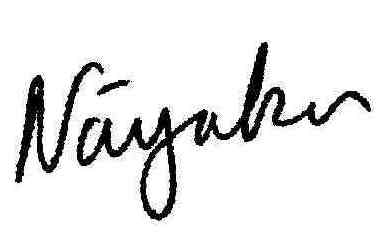 Centre director.Name:Address:Post code:Home phone:Work / mobile:e-mail:MitraAsked for OrdinationMember of the Order[expand box to fit your answer][expand box to fit your answer][expand box to fit your answer][expand box to fit your answer]I would prefer to work in these areasI am happy to work in these areasI am not willing to work in these areasAdmin / officeHousekeepingGeneral maintenanceKitchensRetreat organisingDo you have a current driving licenceyesnoAny other relevant qualifications or work specific experience[expand box to fit your answer]Any other relevant qualifications or work specific experience[expand box to fit your answer]Any other relevant qualifications or work specific experience[expand box to fit your answer]